ΚΑΤΕΥΘΥΝΣΗ : [Συμπληρώστε την κατεύθυνσή σας]Η εργασία (Thesis) υποβάλλεται για τη μερική κάλυψη των απαιτήσεων για την απόκτηση Μεταπτυχιακού Διπλώματος Ειδίκευσης[Συμπληρώστε το ονοματεπώνυμο του φοιτητή]Α.Μ. : [Συμπληρώστε τον Αριθμό Μητρώου του φοιτητή]Επιβλέπων /ουσα Καθηγητής / τρια : [Συμπληρώστε το ονοματεπώνυμο και τη Βαθμίδα του επιβλέποντος / ουσας καθηγητή / τριας][Μήνας και Έτος Υποβολής]Δήλωση μη λογοκλοπής και ανάληψη προσωπικής ευθύνηςΜε πλήρη επίγνωση των συνεπειών του νόμου περί πνευματικών δικαιωμάτων, δηλώνω ενυπογράφως ότι είμαι αποκλειστικός συγγραφέας της παρούσας Μεταπτυχιακής Διπλωματικής Εργασίας, για την ολοκλήρωση της οποίας κάθε βοήθεια είναι πλήρως αναγνωρισμένη και αναφέρεται λεπτομερώς στην εργασία αυτή. Έχω αναφέρει πλήρως και µε σαφείς αναφορές, όλες τις πηγές χρήσης δεδομένων, απόψεων, θέσεων και προτάσεων, ιδεών και λεκτικών αναφορών, είτε κατά κυριολεξία είτε βάσει επιστημονικής παράφρασης. Αναλαμβάνω την προσωπική και ατομική ευθύνη ότι σε περίπτωση αποτυχίας στην υλοποίηση των ανωτέρω δηλωθέντων στοιχείων, είμαι υπόλογος έναντι λογοκλοπής, γεγονός που σημαίνει αποτυχία στην Διπλωματική µου Εργασία και κατά συνέπεια αποτυχία απόκτησης του Μεταπτυχιακού Τίτλου των Μεταπτυχιακών Σπουδών, πέραν των λοιπών συνεπειών του νόμου περί πνευματικών δικαιωμάτων. Δηλώνω, συνεπώς, ότι αυτή η Μεταπτυχιακή Διπλωματική Εργασία προετοιμάσθηκε και ολοκληρώθηκε από εμένα προσωπικά και αποκλειστικά και ότι, αναλαμβάνω πλήρως όλες τις συνέπειες του νόμου στην περίπτωση κατά την οποία αποδειχθεί, διαχρονικά, ότι η εργασία αυτή ή τμήμα της δεν µου ανήκει διότι είναι προϊόν λογοκλοπής άλλης πνευματικής ιδιοκτησίας.Όνομα & Επώνυμο Συγγραφέα (Με Κεφαλαία) :__________________________________________________Υπογραφή (Ολογράφως, χωρίς μονογραφή) :__________________________________________________Ημερομηνία (Ημέρα – Μήνας – Έτος) :__________________________________________________Πίνακας περιεχομένωνΔήλωση μη λογοκλοπής και ανάληψη προσωπικής ευθύνης	2Πίνακας περιεχομένων	3Περίληψη	4Abstract	5Κατάλογοι εικόνων και πινάκων	6Συντμήσεις	7Ευχαριστίες	81	Εισαγωγή	91.1	Αντικείμενο εργασίας	91.2	Μεθοδολογική προσέγγιση	91.3	Δομή της εργασίας	92	Μελέτη της σχετικής βιβλιογραφίας	112.1	Βασικά σημεία και μοντέλα ταξινόμησης	112.2	Επιμέρους σημεία	112.2.1	Επιμέρους σημεία	112.2.2	Επιμέρους σημεία	112.3	Γενικά αναλυτικά μοντέλα	11Βιβλιογραφία	13ΠερίληψηΗ περίληψη πρέπει να είναι περίπου 300 λέξεις και να αποτελεί μια σύντομη σύνοψη της Μεταπτυχιακής Διπλωματικής Εργασίας. Η περίληψη πρέπει να είναι περίπου 300 λέξεις και να αποτελεί μια σύντομη σύνοψη της Μεταπτυχιακής Διπλωματικής Εργασίας. Η περίληψη πρέπει να είναι περίπου 300 λέξεις και να αποτελεί μια σύντομη σύνοψη της Μεταπτυχιακής Διπλωματικής Εργασίας. Η περίληψη πρέπει να είναι περίπου 300 λέξεις και να αποτελεί μια σύντομη σύνοψη της Μεταπτυχιακής Διπλωματικής Εργασίας. Η περίληψη πρέπει να είναι περίπου 300 λέξεις και να αποτελεί μια σύντομη σύνοψη της Μεταπτυχιακής Διπλωματικής Εργασίας. Η περίληψη πρέπει να είναι περίπου 300 λέξεις και να αποτελεί μια σύντομη σύνοψη της Μεταπτυχιακής Διπλωματικής Εργασίας. Η περίληψη πρέπει να είναι περίπου 300 λέξεις και να αποτελεί μια σύντομη σύνοψη της Μεταπτυχιακής Διπλωματικής Εργασίας. Η περίληψη πρέπει να είναι περίπου 300 λέξεις και να αποτελεί μια σύντομη σύνοψη της Μεταπτυχιακής Διπλωματικής Εργασίας. Η περίληψη πρέπει να είναι περίπου 300 λέξεις και να αποτελεί μια σύντομη σύνοψη της Μεταπτυχιακής Διπλωματικής Εργασίας. Η περίληψη πρέπει να είναι περίπου 300 λέξεις και να αποτελεί μια σύντομη σύνοψη της Μεταπτυχιακής Διπλωματικής Εργασίας. Η περίληψη πρέπει να είναι περίπου 300 λέξεις και να αποτελεί μια σύντομη σύνοψη της Μεταπτυχιακής Διπλωματικής Εργασίας. Η περίληψη πρέπει να είναι περίπου 300 λέξεις και να αποτελεί μια σύντομη σύνοψη της Μεταπτυχιακής Διπλωματικής Εργασίας. Η περίληψη πρέπει να είναι περίπου 300 λέξεις και να αποτελεί μια σύντομη σύνοψη της Μεταπτυχιακής Διπλωματικής Εργασίας. Η περίληψη πρέπει να είναι περίπου 300 λέξεις και να αποτελεί μια σύντομη σύνοψη της Μεταπτυχιακής Διπλωματικής Εργασίας. Η περίληψη πρέπει να είναι περίπου 300 λέξεις και να αποτελεί μια σύντομη σύνοψη της Μεταπτυχιακής Διπλωματικής Εργασίας. Η περίληψη πρέπει να είναι περίπου 300 λέξεις και να αποτελεί μια σύντομη σύνοψη της Μεταπτυχιακής Διπλωματικής Εργασίας. Η περίληψη πρέπει να είναι περίπου 300 λέξεις και να αποτελεί μια σύντομη σύνοψη της Μεταπτυχιακής Διπλωματικής Εργασίας.Λέξεις – Κλειδιά : [συμπληρώστε τις λέξεις – κλειδιά διαχωρισμένες με κόμμα]AbstractAbstract should contain around 300 words and should be a short synopsis of the Master Thesis. Abstract should contain around 300 words and should be a short synopsis of the Master Thesis. Abstract should contain around 300 words and should be a short synopsis of the Master Thesis. Abstract should contain around 300 words and should be a short synopsis of the Master Thesis. Abstract should contain around 300 words and should be a short synopsis of the Master Thesis. Abstract should contain around 300 words and should be a short synopsis of the Master Thesis. Abstract should contain around 300 words and should be a short synopsis of the Master Thesis. Abstract should contain around 300 words and should be a short synopsis of the Master Thesis. Abstract should contain around 300 words and should be a short synopsis of the Master Thesis. Abstract should contain around 300 words and should be a short synopsis of the Master Thesis. Abstract should contain around 300 words and should be a short synopsis of the Master Thesis. Abstract should contain around 300 words and should be a short synopsis of the Master Thesis. Abstract should contain around 300 words and should be a short synopsis of the Master Thesis. Abstract should contain around 300 words and should be a short synopsis of the Master Thesis. Abstract should contain around 300 words and should be a short synopsis of the Master Thesis. Abstract should contain around 300 words and should be a short synopsis of the Master Thesis. Abstract should contain around 300 words and should be a short synopsis of the Master Thesis. Abstract should contain around 300 words and should be a short synopsis of the Master Thesis. Abstract should contain around 300 words and should be a short synopsis of the Master Thesis.Keywords : [write your keywords, divided with comma]Κατάλογοι εικόνων και πινάκωνΕικόνα 1. Δισδιάστατο γράφημα που περιέχει οικονομικά στοιχειά της επιχείρησης	2Πίνακας 1. Πίνακας που περιέχει οικονομικά στοιχεία της επιχείρησης	2ΣυντμήσειςΕυχαριστίεςΘα ήθελα να ευχαριστήσω τον επιβλέποντα καθηγητή μου για τη συνεχή καθοδήγηση και υποστήριξή του.ΕισαγωγήΑντικείμενο εργασίαςΗ εργασία πρέπει να καλύπτει έκταση περίπου 12.000 με 15.000 λέξεις, πέραν των υπομνημάτων, επεξηγήσεων, πινάκων συμβόλων και της βιβλιογραφίας, σε δακτυλογραφημένη μορφή. Η ύπαρξη περίληψης 300 περίπου λέξεων είναι απαραίτητη. Κάθε επιστημονικό στοιχείο της εργασίας πρέπει να έχει άμεση σχέση με το εξεταζόμενο πρόβλημα και να παρουσιάζεται με τρόπο σαφή, λιτό και περιεκτικό, στα πρότυπα τεχνικής ανάλυσης και όχι λογοτεχνικής περιγραφής. Πίνακες, διαγράμματα, εικόνες και σχήματα, αποτελούν επιθυμητά επιστημονικά χαρακτηριστικά.Μεθοδολογική προσέγγισηΣτη Μεταπτυχιακή Διπλωματική Εργασία πρέπει να χρησιμοποιείται η γραμματοσειρά ‘Trebuchet MS’, μεγέθους 11 στο κύριο σώμα του κειμένου, μεγέθους 10 στις υποσημειώσεις και στους τίτλους πινάκων, διαγραμμάτων, εικόνων και σχημάτων, και μεγέθους 14 και 12 στους τίτλους των κεφαλαίων και των επί μέρους ενοτήτων των κεφαλαίων, αντίστοιχα. Η εργασία τυπώνεται σε λευκό χαρτί μεγέθους Α4, με περιθώρια 3,0 cm στην αριστερή δεμένη πλευρά και 2,5 cm δεξιά στην άδετη πλευρά, στην κορυφή και στη βάση της σελίδας. Το διάστιχο πρέπει να είναι ένα και μισό (1,5) στο κύριο σώμα του κειμένου, μονό (1,0) στις υποσημειώσεις και στους τίτλους πινάκων, διαγραμμάτων, εικόνων και σχημάτων) και η στοίχιση σε κάθε περίπτωση πλήρης. Η αρίθμηση των σελίδων πρέπει να είναι συνεχής, στην κάτω δεξιά πλευρά κάθε σελίδας. Η πρώτη σελίδα του εξωφύλλου, η περίληψη και η δήλωση μη λογοκλοπής και ανάληψης προσωπικής ευθύνης, περιλαμβάνονται στο συνολικό αριθμό σελίδων αλλά δεν αριθμούνται.Δομή της εργασίαςΌταν χρησιμοποιούνται πίνακες, διαγράμματα, εικόνες και σχήματα, τα οποία δεν προκύπτουν από τα αποτελέσματα της εργασίας, πρέπει να αναφέρεται και η πηγή τους. Κάθε πίνακας, διάγραμμα, εικόνα και σχήμα πρέπει να σχολιάζεται πλήρως και να αναφέρεται ρητά μέσα στο κείμενο. Κάθε υπόμνημα ή παράρτημα επεξηγείται πλήρως μέσα στο κείμενο, με πλήρη αναφορά της πηγής προέλευσης του. Η χρησιμοποίηση τίτλων κεφαλαίων, πινάκων, διαγραμμάτων, εικόνων, σχημάτων και παραρτημάτων πρέπει να ακολουθούν μία ενιαία μορφή. Όλα τα κεφάλαια μέχρι και τις βιβλιογραφικές αναφορές (references) αριθμούνται διαδοχικά (1,2,3,……), όπως και όλα τα παραρτήματα, π.χ. ως παράρτημα Α (τμήματα Α-1, Α-2,……), παράρτημα Β (τμήματα Β-1, Β-2,……), κλπ.Μελέτη της σχετικής βιβλιογραφίαςΒασικά σημεία και μοντέλα ταξινόμησηςΟι ενότητες που περιέχονται στον παρόντα οδηγό είναι ενδεικτικές και σε καμία περίπτωση δε δεσμεύουν το φοιτητή και τον επιβλέποντα καθηγητή κατά τη συγγραφή της Μεταπτυχιακής Διπλωματικής Εργασίας.Επιμέρους σημείαΤα πρότυπα στυλ που χρησιμοποιεί ο παρών οδηγός είναι τα ‘Επικεφαλίδα 1’, ‘Επικεφαλίδα 1 – Χωρίς τίτλο’, ‘Επικεφαλίδα 2’, ‘Επικεφαλίδα 3’, ‘Παράγραφος’, ‘Λεζάντα Εικόνας-Πίνακα’, ‘Πίνακας’.Επιμέρους σημείαΤα πρότυπα στυλ που χρησιμοποιεί ο παρών οδηγός είναι τα ‘Επικεφαλίδα 1’, ‘Επικεφαλίδα 1 – Χωρίς τίτλο’, ‘Επικεφαλίδα 2’, ‘Επικεφαλίδα 3’, ‘Παράγραφος’, ‘Λεζάντα Εικόνας-Πίνακα’, ‘Πίνακας’.Επιμέρους σημείαΤα πρότυπα στυλ που χρησιμοποιεί ο παρών οδηγός είναι τα ‘Επικεφαλίδα 1’, ‘Επικεφαλίδα 1 – Χωρίς τίτλο’, ‘Επικεφαλίδα 2’, ‘Επικεφαλίδα 3’, ‘Παράγραφος’, ‘Λεζάντα Εικόνας-Πίνακα’, ‘Πίνακας’.Γενικά αναλυτικά μοντέλαΟι εικόνες πρέπει να είναι αριθμημένες, στοιχισμένες στο κέντρο και να έχουν λεζάντα που να τις περιγράφει. Η αναφορά στην εικόνα μέσα στο κείμενο ως Εικ. Χ, όπου Χ ο αριθμός της εικόνας.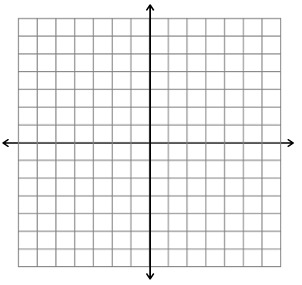 Εικόνα 1. Δισδιάστατο γράφημα που περιέχει οικονομικά στοιχειά της επιχείρησηςΜε παρόμοιο τρόπο πρέπει να είναι αριθμημένοι και στοιχισμένο στο κέντρο οι πίνακες. Οι λεζάντες θα είναι της ίδιας μορφής και οι αναφορές στον πίνακα θα γίνονται μέσα στο κείμενο ως Πιν. Χ, όπου Χ ο αριθμός του πίνακα.Πίνακας 1. Πίνακας που περιέχει οικονομικά στοιχεία της επιχείρησηςΑφού ολοκληρωθεί η συγγραφή της πτυχιακής, πρέπει να γίνει ενημέρωση των πινάκων περιεχομένου στις ενότητες ‘Πίνακας περιεχομένων’, ‘Κατάλογοι εικόνων και πινάκων’, κάνοντας δεξί κλικ και μετά Ενημέρωση πεδίου.Η αναφορά σε βιβλιογραφική πηγή πρέπει να γίνεται με το όνομα του πρώτου συγγραφέα και το έτος δημοσίευσης, πχ (Pindyck, 1991). Αν υπάρχουν δύο αναφορές με ίδιο συγγραφέα και έτος, μπορεί να μπει ο αριθμός 2 μετά το έτος.ΒιβλιογραφίαPindyck S. R. and D. L. Rubinfeld, (1991). Econometric Models & Economic Forecasts, McGraw-Hill. 3rd ed., New York.Μπατζιάς Φ., Μπλέσιος Ν., Ναξάκης Χ., Τερζίδης Κ., Κατσαλής Α. και Μιχαλόπουλος Ν., (2008). Εισαγωγή στη Διοίκηση Επιχειρήσεων και Οργανισμών, τόμος Α : Βασικές Αρχές Οργάνωσης και Διοίκησης, εκδόσεις ΕΑΠ, Β’ έκδοση, Πάτρα.Doornik J. A. and H. Hansen, (1994), An Omnibus Test for Univariate and Multivariate Normality, διαθέσιμο http://www.nuff.ox.ac.uk/Users/Doornik/index.html, ημερομηνία πρόσβασης …/…/…Basu R. D., and A. Lazaridis, (2009). Time Varying Responses of Output to Monetary and Fiscal Policy, in Basu, D. (ed.), Economic Models, Methods, Theory and Applications, pp. 43-66, World Scientific.Arrow J. K., and A. C. Enthoven, (1961), “Quasi-Concave Programming”, Econometrica, 29(4), pp. 779-800.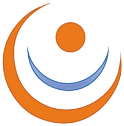 ΤΕΧΝΟΛΟΓΙΚΟ ΕΚΠΑΙΔΕΥΤΙΚΟ ΙΔΡΥΜΑ (ΤΕΙ) ΚΕΝΤΡΙΚΗΣ ΜΑΚΕΔΟΝΙΑΣΤΜΗΜΑ ΔΙΟΙΚΗΣΗΣ ΕΠΙΧΕΙΡΗΣΕΩΝ, ΠΜΣ ΣΤΗ ΔΙΟΙΚΗΣΗ ΕΠΙΧΕΙΡΗΣΕΩΝ (ΜΒΑ)Συμπληρώστε τον τίτλο της ΜΔΕ σαςΕταιρία Περιορισμένης ΕυθύνηςΕΠΕΦόρος Προστιθέμενης ΑξίαςΦΠΑΧρηματιστήριο Αξιών ΑθηνώνΧΑΑΈσοδαΈξοδα1000150070020018001300